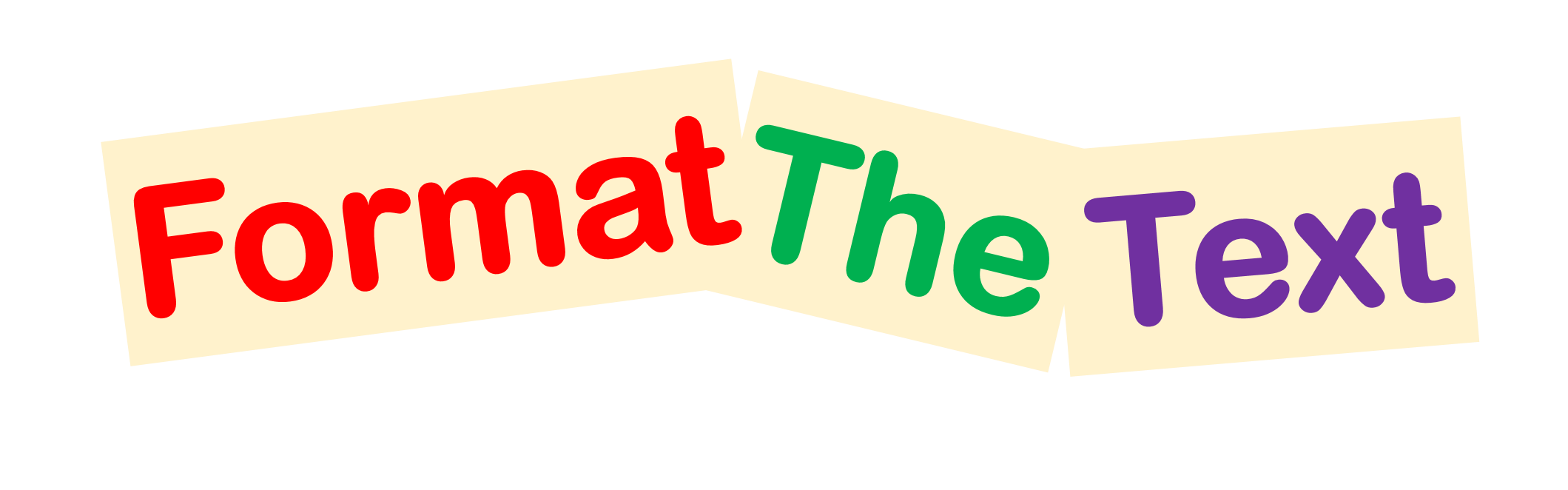 Make me font style Comic Sans MSMake me boldCentre align meLeft align me Make me size 20Make me greenMake me italicCopy and paste me so that I am also the first instructionUnderline me Right align meMake me orangeMake me size 12Make me font style Times New RomanCopy and paste me so that I am also the fourth instructionRead the instructions below and use one of the following Formatting Tools on them.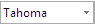 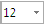 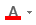 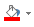 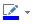 